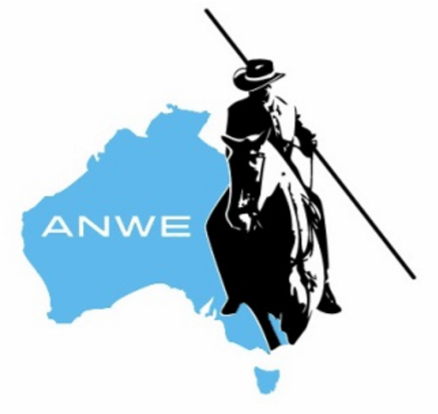 ANWE NSW HOTY WINNERS 2021MASTERSBLUEFIELDS FIDERGLANZ       Megan JoergCONSAGRADOS 1CONDAMINE PROSPECT         Mark MasonCONSAGRADOS 2GRAMAYRE DEON                   Karen YanikDEBUTANTE FSEA MIST NIKITA                     Kate CollinsDEBUTANTE WCLEODORA                               Andrew MulliganPRELIMINARYGREENWOOD SITARA            Katie FergusonPARTICIPANT PRELIMINARYKIANGA GRANDEUR               Christine CadyINTRODUCTORYTUCKER                                     Anne WebsterANWE NSW HOTY POINTS 2021NOTE: * indicates that horse/rider combination was eliminated, scratched, or retired from more than one competition. Therefore, the highest point score was taken from only one of the competitions as was indicated in the conditions of entry to the ANWE NSW HOTY 2021.LEVELHORSERIDERHOTY POINTSPLACINGMASTERSBLUEFIELDS FIDERGLANZMegan Joerg201CONSAGRADOS 1CONDAMINE PROSPECTMark Mason101CONSAGRADOS 2GRAMAYRE DEONKaren Yanik301GALAXYGALAXY202DEBUTANTE FSEA MIST NIKITA         Kate Collins201FAIRWAY COPPERTONEKate Collins92DEBUTANTE WCLEODORAAndrew Mulligan301SPELLBINDER RILEYAmanda Hutt282XIMENEZ XABIMelissa Rush273STAYPUT BUBBLEGUMMichelle Clewer144SHANOOKKim Wilson115JOE’S DESTINYDonna Purtle106OVER INSUREDKerrie Payne97KARALINGA RAFAELMegan Prior98XIMENEZ CONTESSAGlynis Dickinson8*9BLACK RIVER PHOENIXSandra Richards8*10GOONMURRAH BAILEYJane Thompson7PRELIMINARYGREENWOOD SITARAKatie Ferguson201ROCKABYEBarbara Gosper192KOOLARENA MATILDANatalie Skillings-Smith163DOCKATEER CATJoanna Reeves144ANDREDeb Cohen145AVAKim Stapleton146CASPIANLou Whitlock107TREVORDennis James108CHIEFSally Rowan109GOONMURRAH BAILEYJane Thompson1010COMETAlison Swindale10PARKERDonna Purtle10JACKALASSVirginia Fairley9DOCS JUNIOR RAMBLERGaye James9KRUGERKate Hicks9ASSERT N TOP SPORTAnnette Jones8HORNETTegan McDermott8CHERRY SODAVirginia Fairley8SHRIMPVicki Harris7ELJAY DESTINY BECKONSMerrill Phillips7MYEE FOREVERMelinda O’Rourke7BELLANadine Stutchbury6MACKAYS MISCHIEF Cheryl Slezak6PAWSITIVELY BREEZINKathryn Hegan5MACCAKaren Budds5PARTICIPANT PRELIMINARYKIANGA GRANDEURChristine Cady171BELLANadine Stutchbury102THIS KIDS OBSESSEDSally Heffernan103DREAMTIME VANQUISHJess Craythorn104PABLOKatrina Wood10*5TWO RIVERS LITTLE COMANCHETiffany Jones106KIRALA SPELLBOUNDDeborah Pritchard107ROBINSONS OAKLEYTina Robinson98JQS MT CHOICEJacqui Quon99RICKY LEEEllie Burdett810RAMBLERMargaret Bentley8HIP TO BE SQUAREJessica Heffernan8GREENWOOD MORNING STARMakyah Darby7RIFF RAFFKaren Smart7PUMPKINSteve Harris7GRATITUDERuby Heffernan7RADIUM STARLeanne Waters6THE DIVINE MISS MConnor Dunbier6*LEYREI SPINNING ROCKJye Dunbier6*FACE THE MUSICCarmel Cass5RUSTYAdele Horn5ALL THAT JAZZKatie Ferguson 5WILBURKris Robbins4WILLOWShelly Wright4VALKEYRIE CLARETLauren Day3GOTICO PARK LEANDROSandra Langsford3STITCH IN TIMELynee Leonard3JACKOMichael Harris2GREENWOOD REGENCY ROYALLucy Robinson-Hooke2SPELLBINDER TIGER EYEAlison McDermot1INTRODUCTORYTUCKERAnne Webster291COCOA DIABLOKaren Worsnop192ROCCOBree Skinner173STORM IN A TEACUPWillow Stutchbury144SECOND MAJORTracey Jacobson135EDENVALE GOLDEN DREAMERBeverley O’Meara126ANZAC TONKBethany Gerbasch107LADY MYFANWYMegan Denyer Bishop108HARMONY HILLS CARINOKari Iggulden109EMMYLana McMorrow1010EURALLA RENDEVOUSGayle Culnane10FREEMANS LODGE RESONATESara Keevers9BRIGHT BROOK SPRINGLOADEDNatalie Piper9WINNIEMonique Atkins9MOJOLesley Reid9COCO LATTEDenise Wagner8PETESue Olington8CASHMANTaylor Shone8PUMPKINAmelia Day8HAZY PONDS PHAROAHBeverly McKeown7TRIBESVicki Buckley7ALL THAT JAZZKristy Ferguson7GEEJAY STANDOUTMaree Cornish7TORYSarah Little7LASSMarie Pout6SHEPHERDS HILL ORRICHSandra Langsford6DRIFTERS GOLDColleen Smithers6BONNIEKarin Bruggeman6BASICLEEElisa Rout5BANJOSally Griffin5AROMIST APOLLOFiona Oliver5THORNBURY PIERREAnnaliese Huyser5PEACHESRobyn Babekhul5MANTA REYPatricia McGrath5WOODYZoe Cooke4AROMIST LOKIPhillip Oliver4DUDLEY DO LITTLEBeverly Varoustos3TRINITY DEL ALCAZARArianna Tomlinson3RAZORBACK RIDGEMarie Wildridge2